Управление по строительству, архитектуре и градостроительству администрации
муниципального образования «Город Астрахань»РАСПОРЯЖЕНИЕ18 марта № 04-01-682«О разработке проекта планировки территории и проекта межевания территории для реконструкции улицы Аэропортовское шоссе и части улицы Боевой в Советском районе города Астрахани»В соответствии со статьями 42, 43, 45, 46 Градостроительного кодекса Российской Федерации, постановлением Правительства Российской Федерации от 27.07.2017 № 887 «Об утверждении Правил подготовки и утверждения проекта планировки территории в отношении территорий исторических поселений федерального значения», пунктом 29 статьи 8 Устава муниципального образования «Город Астрахань», постановлением администрации муниципального образования «Город Астрахань» от 16.05.2018 № 288 «Об определении уполномоченного органа», постановлением мэра города Астрахани от 30.01.2009 № 244-м «Об утверждении Положения о порядке подготовки документации по планировке территорий муниципального образования «Город Астрахань», с изменениями и дополнениями, внесенными постановлениями мэра города от 06.10.2011 № 9364-м, от 10.01.2013 № 09-м, в соответствии с муниципальным заданием МБУ г. Астрахани «Архитектура» на 2019 год (корректировка № 1), утвержденным приказом управления по строительству, архитектуре и градостроительству администрации муниципального образования «Город Астрахань» от 01.02.2019 № 48,1. Разработать проект планировки территории и проект межевания территории для реконструкции улицы Аэропортовское шоссе и части улицы Боевой в Советском районе города Астрахани в соответствии с заданием, указанным в п. 2 настоящего распоряжения управления по строительству, архитектуре и градостроительству администрации муниципального образования «Город Астрахань».2. Утвердить задание на разработку проекта планировки территории и проекта межевания территории для реконструкции улицы Аэропортовское шоссе и части улицы Боевой в Советском районе города Астрахани.3. Отделу территориального планирования и инженерного обеспечения управления по строительству, архитектуре и градостроительству администрации муниципального образования «Город Астрахань»:3.1. Обеспечить размещение настоящего распоряжения управления по строительству, архитектуре и градостроительству администрации муниципального образования «Город Астрахань» на официальном сайте администрации муниципального образования «Город Астрахань».3.2. Обеспечить опубликование настоящего распоряжения управления по строительству, архитектуре и градостроительству администрации муниципального образования «Город Астрахань» в средствах массовой информации.4. Контроль за исполнением настоящего распоряжения управления по строительству, архитектуре и градостроительству администрации муниципального образования «Город Астрахань» оставляю за собой.И.о. начальника управления Н.П. Абольянина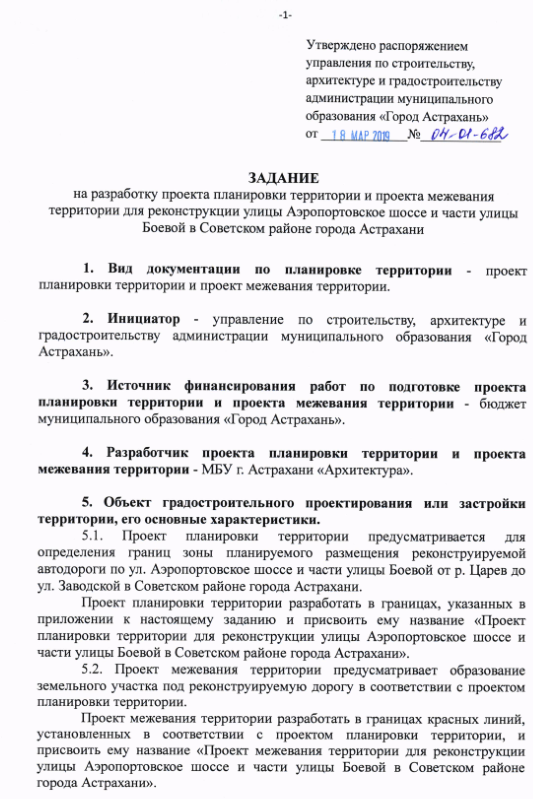 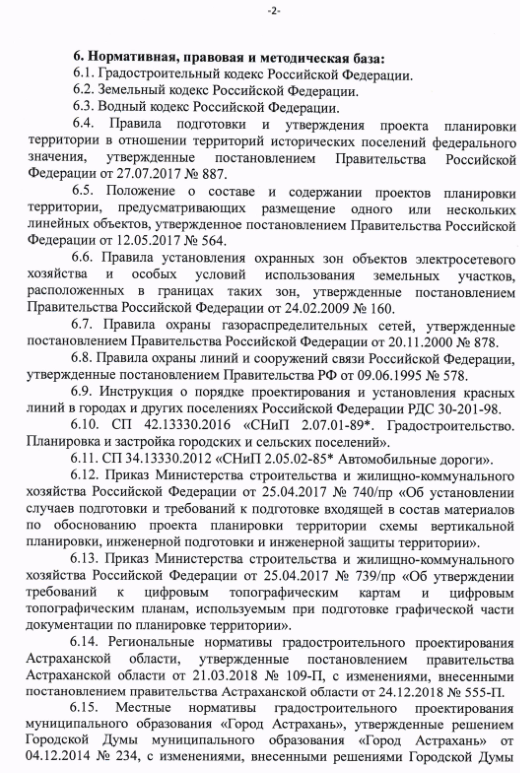 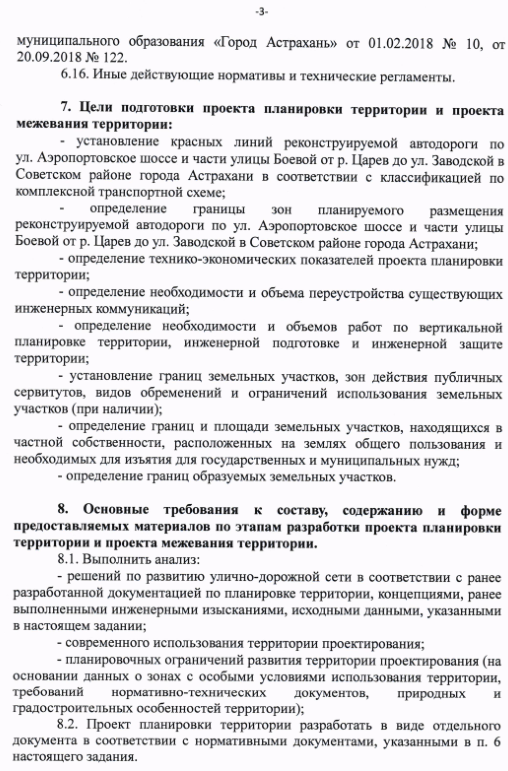 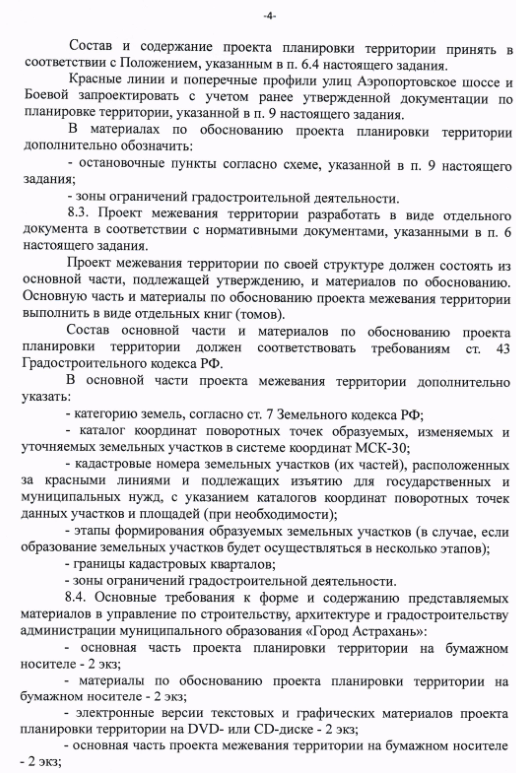 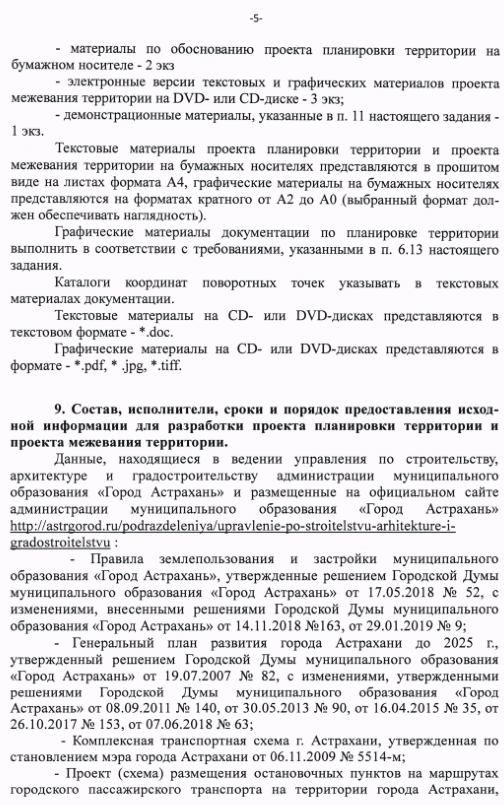 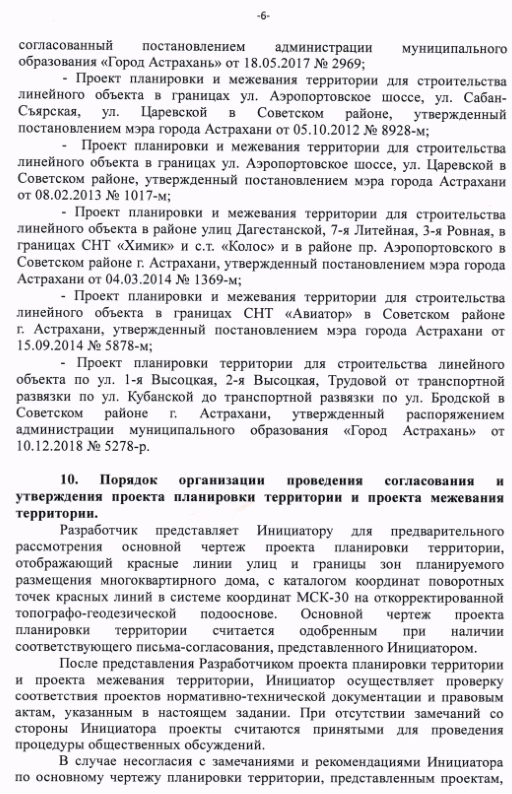 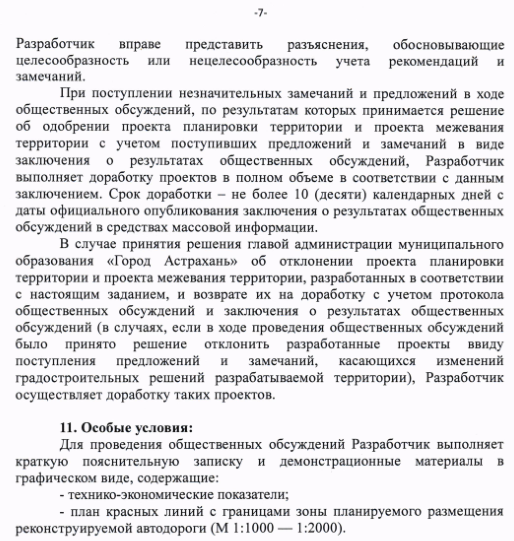 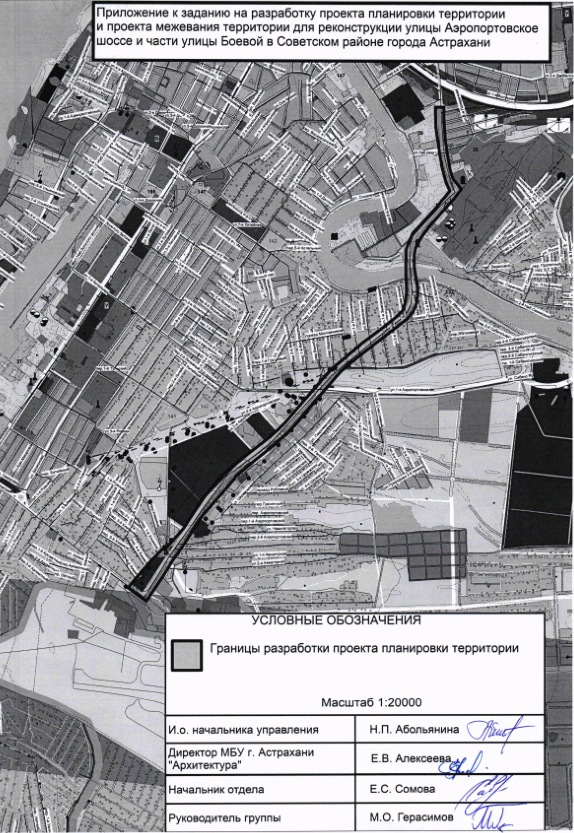 